Alamo Area Crime Prevention Association    CP-2       (40 Hours TCOLE)CP-2 Registration, 12/14/2020 – 12/18/2020,  $240.00 	M-F,  8AM – 5PM

Training Location: Comal County Goodwin Anne
                               1297 Church Hill Drive
                               New Braunfels, Texas  78130       

First Name: ________________   Last: _______________________
PID Number: _______________  DOB: ______________________Agency: _______________________________________________Mail Address: __________________________________________City: _______________________ State: _____ Zip: ___________Work Phone: (____)______________Cell Phone:    (____)______________PLEASE CHECK ALL THAT APPLY:Yes, I have a special needs request, Dietary / Accessibility, etc.     Please explain your needs: ______________________________________________My agency/company requires an invoice/billing before preparing a paymentI am bringing a check or cash with me, $240.00
I will be paying by credit/debit card when I arrive for the training, 
       Credit processing fees: $7.48  - Total charged: $247.48.

Mail Registration form to:   AACPA, 10317 Vigilante Trail, Converse TX 78109-1701
Make check payable to: Alamo Area Crime Prevention Association (AACPA) ($240.00 if mailed)
		 AACPA & TCPA are non-profit 501c3 organizationsW-9 available at: https://www.aacpa.net/w9/w9.pdf
SPECIAL INSTRUCTIONS: Student should bring a laptop; the course material will be provided for download at the beginning of the training class.
Contact Information: Class/Instructor: Gilbert DeLaPortilla (210)722-0523
Registration Help: Don Carr (210)659-2710 / (210)381-0250

                                           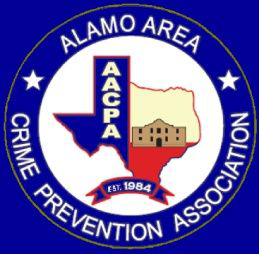 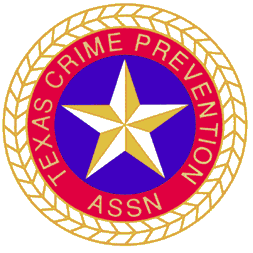 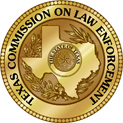 